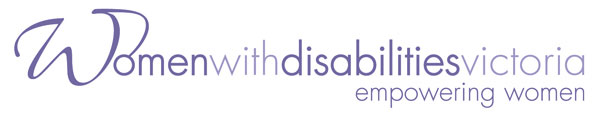 POSITION DESCRIPTIONWomen’s Empowerment Officer – Part-time (0.7 FTE)Women’s Empowerment Program(19 March 2018 – 28 June 2019) POSITION CONTEXTWomen with Disabilities Victoria (WDV) is the peak organisation for women with Disabilities in Victoria. Our mission is to advance real social and economic inclusion for women with disabilities in Victoria by being a voice, creating opportunities to be visible and heard, building partnerships to deliver the best results, and engaging the community to challenge attitudes and myths about women with disabilities.The Women’s Empowerment Program (referred to as The Program hereafter) is a key platform for the goal of empowering women to advocate both broadly and in their local communities about issues that relate to them and other women with disabilities.  The Program offers different ways of bringing together a diverse range of women (e.g. of all abilities, cultures, age, sexual orientation and geographical location) to develop their leadership skills, knowledge and insights about what it means to be a woman living with a disability, leadership, empowerment, advocacy and becoming more involved in their local communities and more broadly in society. The Program includes: Enabling Women’s courses and mentoring programs in metropolitan and regional areas (Enabling Women, Enabling Young Women, Enabling Culturally & Linguistically Diverse Women)Development, support and sustainability of a state-wide leadership network and local networks/hubs The Brenda Gabe Leadership AwardIsolated Women’s Peer and Social Support Project Supporting the development and dissemination of accessible information resources for women with disabilities, including NDIS Module and Safeguards products.EMPLOYMENT CONDITIONSClassification:	Women’s Health Victoria Enterprise Agreement 2007 Level 3(salary range $57,542 FTE - $67,679 FTE pro-rata)Hours Of Work:   	0.7 FTE (53.2 hours per fortnight) Tenure:               	This position is for the period 19 March 2018 – 28 June 2019 and may be extended subject to fundingPosition Location:	Level 9, 255 Bourke St, Melbourne.Probity & Compliance Requirements:Current consent to check and release National Police Record with a satisfactory outcomeCurrent consent to undertake and release a working with children checkMust possess Australian Citizenship or permanent resident status with applicable work visaWDV is a smoke free workplaceWDV meets the special measures requirements of the Equal Opportunity Act (2010) for the purpose of promoting or realizing substantive equality for women and women with disabilitiesPOSITION OBJECTIVESFacilitate leadership development of women with disabilities through the delivery of key aspects of the WDV Empowerment Program including:Enabling Women ProgramMentoring ProgramRegional/Local Networks/HubsPromotion of the Brenda Gabe AwardIdentify and facilitate collaborative partnerships between WDV and community and government organisations to progress implementation of the WDV Women’s Empowerment Program.Identify funding (including in kind resources) and implementation opportunities for the delivery of Program components.KEY RESPONSIBILITIESPartnership Development In conjunction with the Program Manager, actively pursue, develop and enhance local/regional partnerships and stakeholder relationships for the delivery of leadership development opportunities for women with disabilities Identify and pursue local and regional funding opportunities for delivery of key components of the Women’s Empowerment ProgramImplement, cultivate and evaluate partnership arrangements with regional organisations willing to work towards the successful delivery of the ProgramEstablish and support the sustainability of local and/or regional leadership networks/hubs of women with disabilities. Facilitate Leadership and advocacy training and development In conjunction with the partner organisation:Promote the Enabling Women program to women with disabilities Assess the suitability of applicants for the programDeliver Enabling Women’s Programs and facilitate mentoring opportunities for building leadership and advocacy skills of women with disabilities in their local communities and more broadly within societyPromote volunteer and leadership opportunities to increase the visibility and voice of women with disabilitiesIdentify ways members can contribute to and be involved in Women with Disabilities Victoria’s objectives.Recruit and support co-facilitators and mentor coordinators (where applicable)  Support and resource Local Hub Liaison OfficersExternal communicationSeek opportunities to engage and liaise with organisations regarding better representation of issues for women with disabilitiesContribute to Women with Disabilities Victoria e-newsPromote Women with Disabilities Victoria and its work in relevant e-newsletters and websitesPromote women’s experience and stories to highlight the leadership skills and development of women with disabilitiesEvaluation of the programAssist in the design and implementation of evaluation of the impact of relevant components of the Women’s Empowerment Program from the perspective of all stakeholders.Financial ManagementDevelop and expend budget within extent of authority.GENERAL RESPONSIBILITIESThe following responsibilities are required to be carried out and apply to all Women’s Empowerment Officers:Travel (metro and regional) to and from program workshops and meetings is required as part of this role. WDV will reimburse the employee reasonable out of pocket expenses actually and necessarily incurred in the course of her duties as per Part 7, No. 44 under the WHV EBA 2007.Setting up and packing down of program workshops, meetings and presentations, including and not limited to manual handling (unpacking and packing- up), lifting and moving. The following responsibilities are required to be carried out and apply to all staff at WDV:Contribute to WDV’s capacity as a feminist organisation to deliver its goals, enable and support high performing teams and foster productive internal and external relationshipsProvide verbal and written reports and activities data as appropriateActive involvement in a reflective learning organisation committed to strategic and operational planning, setting performance objectives, policy development and review, evaluation, risk identification and risk managementWork within organisational policies, procedures and Enterprise AgreementUndertake other duties as directed within each person’s scope and abilitiesHealth safety & wellbeing requirements:Participate in and contribute to Occupational Health Safety and Wellbeing activities to ensure a safe work environment for staff, clients, contractors and visitorsComply with WDV OHS policies and procedures to participate in the achievement of a safe working cultureWhere appropriate, participate in workplace inspections, accident reporting and investigations; provide information, instruction and coaching.ORGANISATIONAL RELATIONSHIPSInternal Relationships & Extent of AuthorityContribute to the culture of the decision making processes incorporating co-operation, collaboration and shared accountability with other staff and the Board.The position reports to the Program Manager, Community Inclusion and Women’s Empowerment and supports and supervises co-facilitators and, where applicable,  mentor coordinators.The position also provides organisational support to Local Hub Liaison Officers. ExternalThe Women’s Empowerment and Engagement Officer:Builds relationships and formal partnerships within the community sector, grant makers, local and Victorian government and the NDIAEncourages involvement of WDV members, women with disabilities and other key stakeholders in projectsImplements identified and formalised strategic delivery partnershipsAccountability The Women’s Empowerment and Engagement Officer will:Report on delivery of agreed performance measures to the Program Manager Community Inclusion and Women’s EmpowermentProvide regular bi-monthly project reports to the Program Manager Community Inclusion and Women’s EmpowermentProvide timely reports to the funders against agreed deliverables via the Program Manager Community Inclusion and Women’s Empowerment.KEY SELECTION CRITERIAMandatoryRelevant qualifications or experience in social sciences / health promotion/Partnership developmentA demonstrated commitment to the values and feminist principles underpinning WDV’s approachDemonstrated skills and experience in community development and project development, including the ability to modify program content where necessaryHighly developed communication and facilitation skills with ability to communicate with a range of audiences with diverse communication stylesAbility to collaborate effectively in a teamProven ability to work with limited supervision, manage competing priorities and find creative solutions to problemsComputer literacy including experience with MS Office, database and Internet research and other forms of searchingHighly DesirableLived experience of disability Experience in developing and delivering training programsPOSITION CLASSIFICATION: Level 3 (WHV EBA 2007 descriptors)Definitions: Work is likely to be under limited guidance in line with a broad plan, budget or strategy.  Responsibility and defined accountability for the management and output of the individual and for a defined function may be involved. The work of others may be supervised or teams guided or facilitated.Work involves the exercise of a degree of autonomy and may involve the control of projects or programmes. Solutions to problems can generally be found in documented techniques, precedents and guidelines or instructions. Assistance is available when required.Competency at this level involves the self-directed development of knowledge with broad knowledge across a number of areas and/or mastery of a specialised area with a range of skills.Competencies are normally used independently and may be non-routine.  Judgement and discretion is required in dealing with clients, services, operations and processes.Competencies: Knowledge of relevant legislation, policies and procedures of the service to assist decision making and guide problem solving.Ability to set individual work area objectives and clarify client needs and expected results.  The people, funds, materials and equipment needed to carry out this work are identified and set down in an action plan.Ability to practice principles of equity and non-discrimination in all aspects of work.   Ability to develop and maintain a cooperative work group.Ability to convey information, develop networks and promote the organisation to obtain work as well as seek feedback on client satisfaction.Ability to identify, gather, analyse and apply information to achieve goals of the work area. Ability to present information in a way which is understandable to an audience and identifies options and recommends appropriate action.Ability to identify and assess workplace change and explain it to others.  Ability to support people in adjusting to any workplace change.Ability to achieve personal goals in the workplace and career progression. Feedback is sought on work performance and strategies for improvement are implemented. Honest and ethical behaviour is applied with clients and colleagues.PD Date of approval:  13/02/2018